Özlem ALTUNSOYOkul Öncesi ÖğretmeniTOKİ KARDELEN ANAOKULU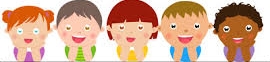 2023-2024 EĞİTİM ÖĞRETİM YILI4-D SEVİMLİ GEZEGENLER SINIFI   OCAK   AYLIK BÜLTENOCAK AYINDA NELER YAPTIK?TOKİ KARDELEN ANAOKULU2023-2024 EĞİTİM ÖĞRETİM YILI4-D SEVİMLİ GEZEGENLER SINIFI   OCAK   AYLIK BÜLTENOCAK AYINDA NELER YAPTIK?EtkinliklerÇizgi çalışmalarıGece gündüz Uzay ve astronotlar hakkında bilgi6 rakamını öğreniyoruz7 rakamını öğreniyoruzPenguenlerin yaşamını öğreniyoruzKış mevsimiMozaik yapıyoruzPijama partisi yapıyoruzBilmecelerle renkleri öğrendik.Sayılar şarkısıTuruncu,mor renk karışımı yaptık.Marakası salla şarkısını öğrendik.Tasarruf  haftası etkinliği afiş yapımıKorsanlar Diyarı şarkısı  Aile KatılımıKendi ağacımızı yapıyoruzÇiğköfte partisiSıcak çikolata şenliği                          KAVRAMLARRenk: Kırmızı-Mavi-Sarı-Yeşil-Turuncu-MorSayı/Sayma 5,6,7 rakamıGeometrik Şekil: Daire-Kare-Çember-Üçgen Zıt: Aynı-Benzer-Farklı, Eski-Yeni, Karanlık-AydınlıkMiktar: Ağır-Hafif  Duygu: Kızgın-Mutlu-Üzgün-ŞaşkınYön/Mekânda Konum: Aşağı Değerler EğitimiNezaket Kuralları, Otokontrol, Birlikte Yaşam, Arkadaşlık, Yardımlaşma, Paylaşma, Çevre Bilinci, Hayvan Sevgisi, Çocuk Hakları, Milli Manevi Değerlere Saygı, Vatandaşlık, Saygı, Özgürlük, Dayanışma, Tasarruflu Olma.                          KAVRAMLARRenk: Kırmızı-Mavi-Sarı-Yeşil-Turuncu-MorSayı/Sayma 5,6,7 rakamıGeometrik Şekil: Daire-Kare-Çember-Üçgen Zıt: Aynı-Benzer-Farklı, Eski-Yeni, Karanlık-AydınlıkMiktar: Ağır-Hafif  Duygu: Kızgın-Mutlu-Üzgün-ŞaşkınYön/Mekânda Konum: AşağıBelirli Gün ve Haftalar*ENERJİ TASARRUFU HAFTASI   Alan Gezileri